Matematika 16. 2. Kontrola minulých úkolů – str. 121 a 122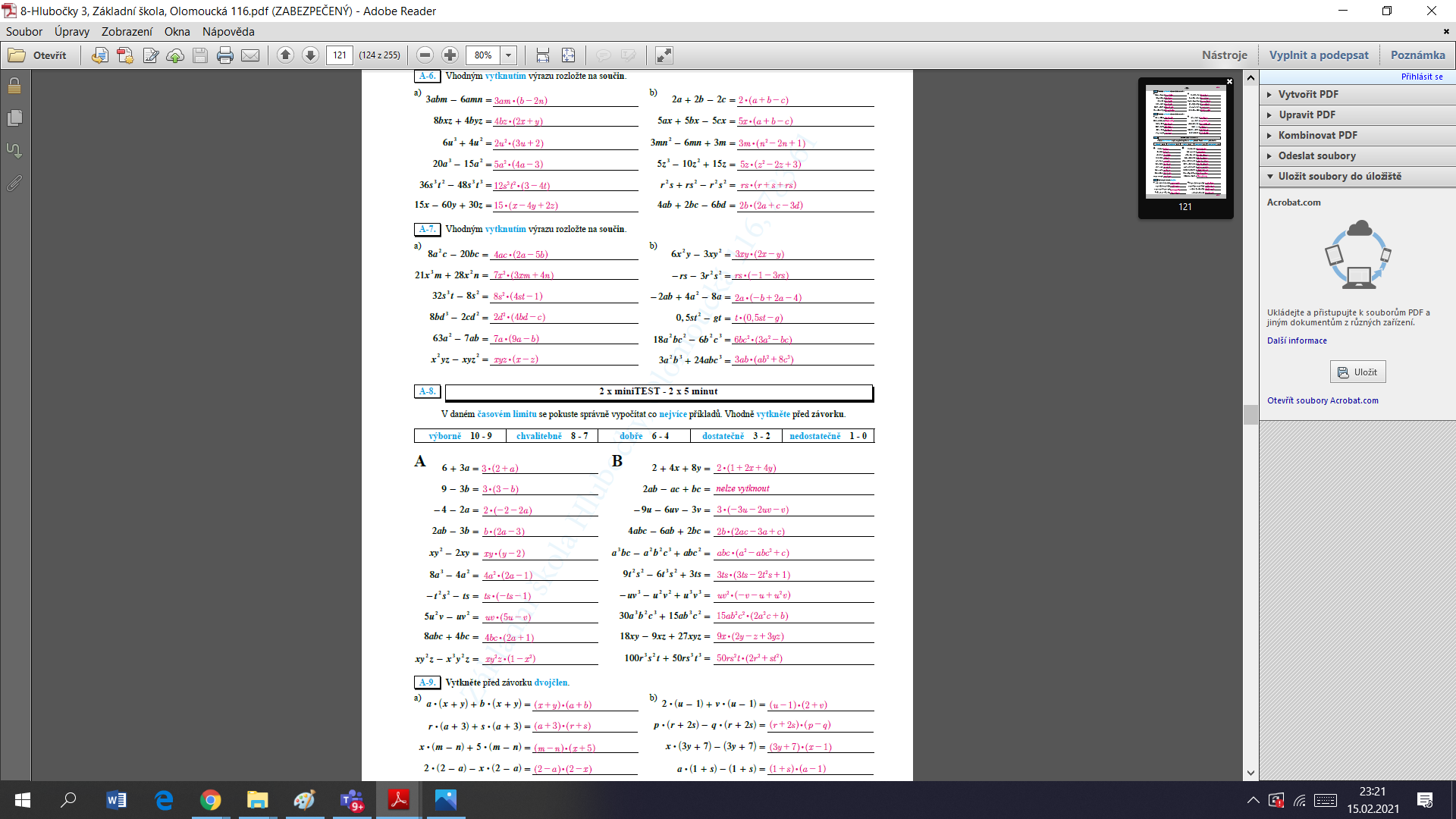 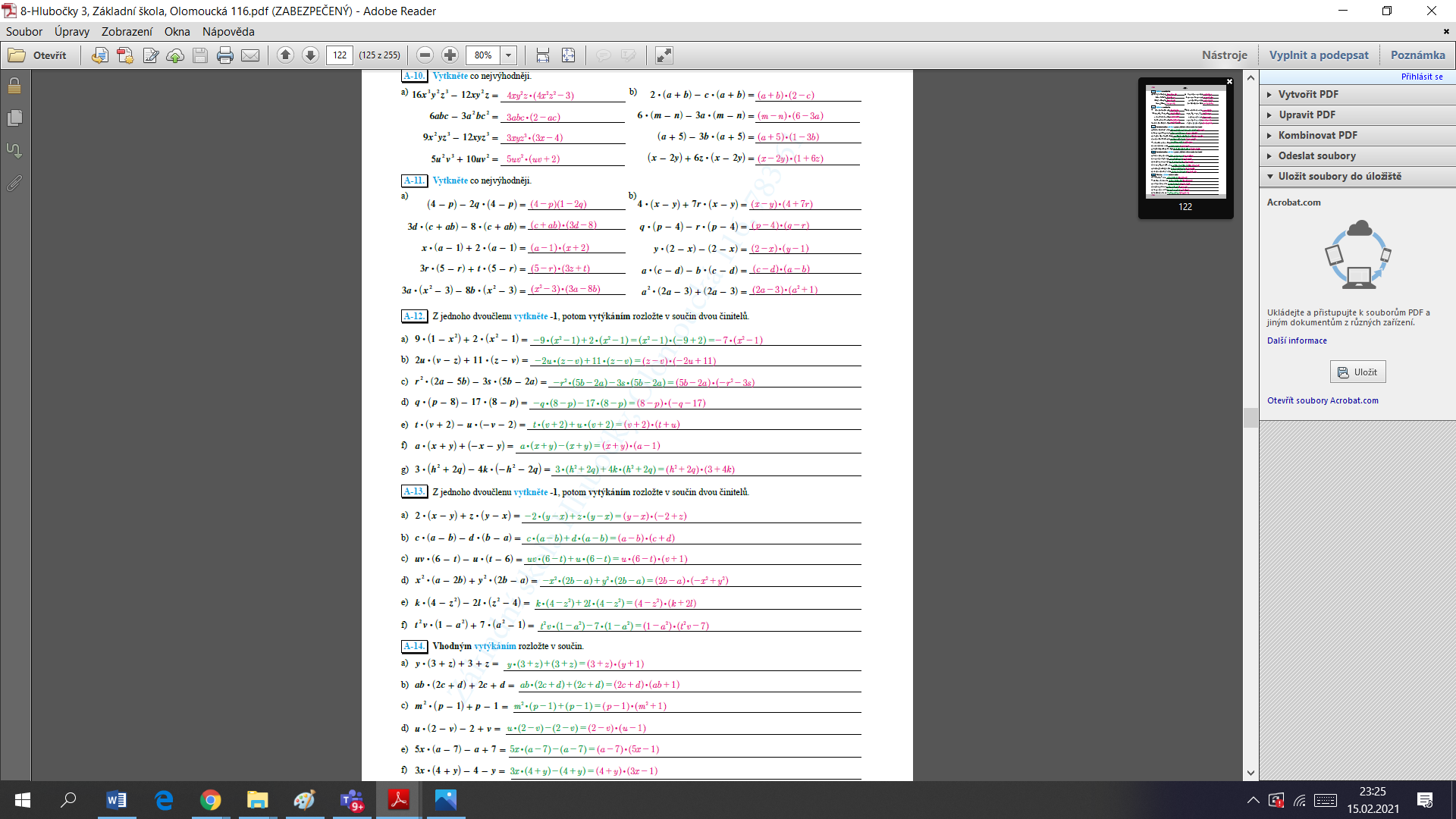 